ALLEGATO A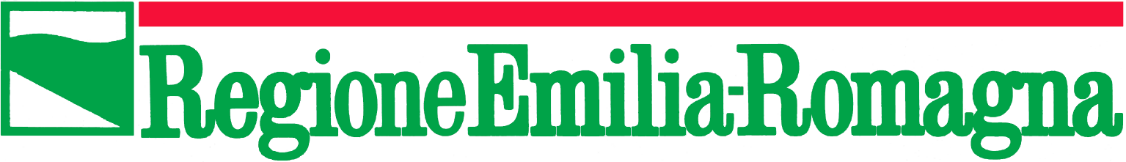 Invito a presentare manifestazioni di interesse per l’integrazione dei progetti di ricerca dell’ecosistema regionale dell’innovazione con i programmi a gestione diretta della commissione europea e per attività di cooperazione alla ricercaRegione Emilia-RomagnaDirezione Generale Conoscenza, Ricerca, Lavoro, Imprese Settore Attrattività, Internazionalizzazione, Ricerca Area Ricerca e Innovazione Viale Aldo Moro n. 44 - 40127 BolognaCodice Marca da Bollo: _______________Data emissione Marca da Bollo: gg/mm/aaaaEsente marca bollo: Autorizzazione nr______Il/La sottoscritto/a _____________________ nato/a a____________ in data ___________residente in ______________ n° ___ c.a.p. _____ Comune ___________ Prov. __Codice fiscale __________________In qualità di legale rappresentante/delegato del ________________________________________, DICHIARA:di rendere tutte dichiarazioni, ai sensi degli artt. 46 e 47 del D.P.R. 28/12/2000 n. 445, e di essere consapevole delle responsabilità penali cui può andare incontro in caso di dichiarazione mendace o di esibizione di atto falso o contenente dati non rispondenti a verità, ai sensi degli artt. 75 e 76 del D.P.R. 28/12/2000 n. 445.Dati referente: Responsabile del progettoCHIEDEdi essere ammesso alla concessione del contributo previsto Invito a presentare manifestazioni di interesse per l’integrazione dei progetti di ricerca dell’ecosistema regionale dell’innovazione con i programmi a gestione diretta della commissione europea e per attività di cooperazione alla ricerca per il progetto:PROGETTO LINEA A:Titolo del progetto (max 500 caratteri): _________________________________Abstract (max 1300 caratteri):PROGETTO LINEA B:Titolo del progetto (max 500 caratteri): _________________________________Abstract (max 1300 caratteri):Piano dei costiPiano dei costiRichiede pertanto un contributo regionale per il progetto di € 00,00,(nella misura del 100% dei costi del progetto)DICHIARA:(Per i soggetti che non sono di natura privata cancellare le seguenti dichiarazioni)- di essere regolarmente costituita, attiva ed iscritta nel registro delle imprese presso la Camera di Commercio, Industria, Artigianato e Agricoltura competente per territorio; - di avere l’unità locale o la sede operativa nelle quali si realizza il progetto nel territorio della Regione Emilia-Romagna ovvero (per le associazioni/fondazioni) avere ottenuto il riconoscimento della personalità giuridica; - di non essere destinatari di provvedimenti di decadenza, di sospensione o di divieto di cui all’art. 67 del D. Lgs. 6 settembre 2011, n. 159; - non devono trovarsi in stato di liquidazione giudiziale, concordato preventivo (ad eccezione del concordato preventivo con continuità aziendale in forma diretta o indiretta, per il quale sia già stato adottato il decreto di omologazione previsto dall’art. 112 e ss. del Codice della crisi d'impresa e dell'insolvenza), ed ogni altra procedura concorsuale previsto dal Decreto legislativo 14/2019, così come modificato ai sensi del D.lgs. 83/2022, né avere in corso un procedimento per la dichiarazione di una di tali situazioni nei propri confrontiSi allega:Scheda progetto da pubblicare ai sensi dell’art. 27, comma1 del D. Lgs n. 33/2013 secondo il modello allegato al presente bando Procura speciale, sottoscritta, digitalmente o in forma autografa, dal rappresentante legale del soggetto richiedente e dal soggetto delegato, o atto di delega solo se la domanda è presentata da persona diversa dal legale rappresentante.Eventuali lettere di adesione dei partner indicati nella proposta progettuale.Luogo e data 	 	 		 Firma del Legale rappresentante/DelegatoFIRMA AUTOGRAFA (*) ___________________________________FIRMA DIGITALE(*) ACCOMPAGNATA DALLA FOTOCOPIA DEL DOCUMENTO DI RICONOSCIMENTO AI SENSI DELL’ARTICOLO 38, DEL DPR 28.12.2000, N. 445, IN CASO DI FIRMA AUTOGRAFA.INVIARE LA DOMANDA CON I RELATIVI ALLEGATI AL SEGUENTE INDIRIZZO PEC:ricercainnovazione@postacert.regione.emilia-romagna.it.PROGETTOLINEA A1. Il soggetto beneficiarioDeve essere chiaramente identificato il soggetto proponente, che sarà beneficiario dell’eventuale contributo.2. Descrizione dei progetti da candidare Per ciascuno di essi va indicata il soggetto che elabora la proposta progettuale;il titolo e la descrizione sintetica dell’oggetto e degli obiettivi tecnologici;l’eventuale collegamento con risultati che sono stati ottenuti attraverso progetti di ricerca in corso o realizzati;la potenziale ricaduta industriale (a partire dalle filiere regionali);l’impatto in termini di transizione ecologia;l’eventuale impatto in termini di transizione digitale;il bando europeo al quale si intende presentare domanda e la tipologia di progetto che si intende presentare, specificando il ruolo atteso del soggetto proponente (leader o partner);le reti europee o nazionali di ricerca di appartenenza, attivabili per il progetto, con cui si collabora nel quadro del progetto;altri laboratori della Rete Alta Tecnologia e/o altri soggetti dell’Ecostistema Regionale della Ricerca della regione che si intendono coinvolgere;le imprese regionali che si intendono coinvolgere;il piano di lavoro;le spese previste.3. Termine per la realizzazione dei programmiLa data limite per il completamento delle attività è il 31/12/2023.4. Piano finanziario cumulativoFornire un piano finanziario cumulativo secondo il seguente schema:Piano dei costiPROGETTOLINEA B1. Il soggetto beneficiarioDeve essere chiaramente identificato il soggetto proponente, che sarà beneficiario dell’eventuale contributo.2. Descrizione delle attività di cooperazione il soggetto che realizza lo studio;il/i oggetto/i con il/i quale/i viene svolta l’attività di progetto nelle aree indicate dal bando;il titolo e la descrizione sintetica dell’oggetto e degli obiettivi di ricerca e innovazione;il collegamento con i risultati che sono stati ottenuti attraverso i programmi di ricerca in corso o realizzati negli ultimi 3 anni nell’ambito delle politiche regionali della ricerca;la potenziale ricaduta industriale (a partire dalle filiere regionali), nonché la rilevanza socioeconomica e/o ambientale;le reti europee o nazionali di ricerca di appartenenza e attivabili per il progetto;i laboratori/centri di ricerca, trasferimento tecnologico e innovazione o imprese di alta tecnologia con sede in altri paesi europei e nelle aree indicate nell’incipit del presente articolo con i quali viene effettuata l’attività congiunta di ricerca nell’ambito del progetto;il piano di lavoro;le spese previste;L’output cui si prevede di pervenire attraverso il progetto: accordo, presentazione di un progetto congiunto, ecc.3. Termine per la realizzazione dei programmiLa data limite per il completamento delle attività è il 31/12/2023.4. Piano finanziario cumulativoFornire un piano finanziario cumulativo secondo il seguente schema:Denominazione ENTE/IMPRESA/LABORATORIOPartita IVACodice fiscaleCodice AtecoForma giuridicaTipologia soggettoSede legaleVia _________________ N. ___ Comune _____________ CAP _______ Provincia ______ Regione __________Sede OperativaVia _________________ N. ___ Comune _____________ CAP _______ Provincia ______ Email PECLegale rappresentanteNome ___________ Cognome ______________Luogo e data nascitaComune ___________ Data GG/MM/AAAAReferenteNome _____________ Cognome _____________IndirizzoE-mailTelefonoVOCI SPESAImportoCosti di personaleCosti consulenze MissioniTOTALE SPESECONTRIBUTO (nella misura del 100% dei costi del progetto)VOCI SPESAImportoCosti di personaleCosti consulenze MissioniTOTALE SPESECONTRIBUTO (nella misura del 100% dei costi del progetto)VOCI SPESAImportoCosti di personaleCosti consulenze MissioniTOTALE SPESEPiano dei costi